الرسالة الاخبارية رقم 3سير العمل في تنفيذ مشروع نظام إدارة المعلومات المالية الحكوميةGFMIS  خلال شهر تموز  2010 توقيع مذكرة تفاهم بين وزارة المالية والوكالة الأمريكية للتنمية الدولية (USAID) يتم بموجبها تأسيس مركز الدعم بهدف دعم سياسات الإصلاح المالي وإدارة المالية العامة في المملكة. وقام بتوقيع مذكرة التفاهم عن وزارة المالية الدكتور محمد أبو حمور معالي وزير المالية وعن الوكالة الأمريكية للتنمية الدولية السيد جي نوت.نشر الوعي والتعريف والتاهيل  بنظام ادارة المعلومات المالية الحكومية  كاحدى مكونات ادارة الاتصال والتغيير في تسهيل قبول النظام لدى الفئات المستهدفة والمستخدمين شملت:-انشاء مركز الدعم لتوفير افضل مستوى من الخدمات والمساعدة لمستخدمي النظام في مختلف الوزارات والدوائر الحكومية للاجابة المباشرة على الاسئلة ولاستفسارات والمقترحات المتعلقة بتطبيق النظام وعبر ضباط الارتباط.عقد اربعة حلقات تعريفية بالنظام في محافظة اربد ومحافظة العاصمة بمشاركة مائة واثني عشرة موظفا من مختلف الوزارات والدوائر الحكومية بمن فيهم موظفي وزارة المالية في محافظات الشمال وتم خلال هذه الحلقات التعريفية توزيع مطويات خاصة بالمشروع والتعريف بالنظام ومبرارته واسبابه واثاره على اصحاب المصالح ومراحل العمل به ومزاياه والدور المناط بالقائمين على النظام في تاهيل وتدريب المستخدمين. وسيتم استكمال تنفيذ الحلقات التعريفية الاخرى بالنظام خلال الشهور القادمة من العام 2010.عقد عشرة برامج تدريبية في القاعات التدريبية الخاصة بالمشروع للمستخدمين النهائيين في كل من وزارة المالية ودائرة الموازنة العامة ولما مجموعه مائة وخمسون متدربا وبواقع مائة واربع وثمانين ساعة تدريبية شملت مسارات المقبوضات، والمشتريات، وادارة المشاريع، وادارة التشكيلات، والتخطيط النقدي، وتنفيذ الموازنة العامة .واستكمالا لبرامج تاهيل وتدريب المستخدمين النهائيين سيتم عقد مجموعة برامج تدريبية اخرى لباقي مسارات المشروع  خلال شهر اب القادم تشمل برنامج في مسار المقبوضات " تقدمة ثانية " خلال الفترة من 2/8-12/8 وبمشاركة خمسة عشرة موظفا من وزارة المالية ولما مجموعه ست وثلاثين ساعة تدريبية بالاضافة الى برنامج تدريبي اخر لمسار تنفيذ الموازنة " تقدمة ثانية " خلال الفترة من 29/7-8/8 وبمشاركة عشرين موظفا من دائرة الموازنة العامة ووزارة المالية وبواقع ثمان وعشرين ساعة تدريبية.الاستعداد للبدء باطلاق المسابقة الرمضانية الخاصة بنظام ادارة المعلومات المالية الحكومية في بداية شهر رمضان الفضيل تزامنا مع انتهاء تحديث الموقع الالكتروني المشروع الالكتروني والموجهة لجميع مستخدمي النظام في مختلف الوزارات والمؤسسات الحكومية المعنية بحيث تتضمن المسابقة معلومات عامة حول تطبيقات واستعمالات النظام وستكون المشاركة من خلال الموقع الالكتروني للمشروع www.gfmis.gov.jo وسيتم في نهاية الشهر الكريم حصر جميع الاجابات الصحيحة واجراء القرعة لاختيار الفائزين  بالجوائز النقدية والعينية المجزية.الانتهاء من احدى مراحل العمل في نظام ادارة المعلومات المالية الحكومية والتي تتضمن العمل على جمع بيانات الاعدادات وبيانات العمليات المالية والمحاسبية من الدوائر الريادية ( وزارة المالية، ووزارة التخطيط والتعاون الدولي، ووزارة التربية والتعليم، ودائرة الموازنة العامة، ودائرة الابنية والحكومية، ومديرية مالية محافظة الزرقاء ) ويجري العمل الان على تنقيحها وتدقيقها وتحميلها على بيئة الفحص الشامل للنظام تمهيدا  للبدء بمرحلة الفحص الشمولي من قبل فريق العمل للوقوف على مخرجات هذا الفحص ومعالجتها استعدادا للبدء بمرحلة القبول التشغيلي للنظام في الدوائر الريادية.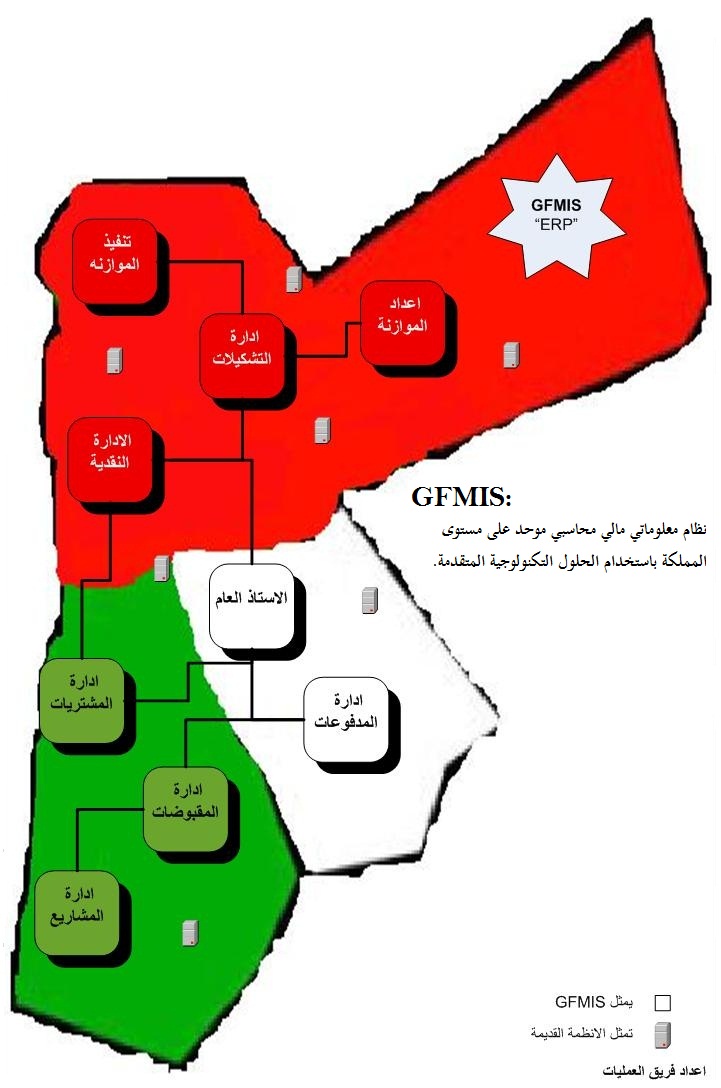 